________________________________________(ime i prezime / tvrtka podnositelja zahtjeva)________________________________________(adresa)________________________________________(OIB; obvezno polje!)________________________________________(kontakt-broj, e-mail adresa)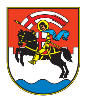 GRAD ZADARUpravni odjel za prostorno uređenje i graditeljstvoOdsjek za provedbu dokumenata prostornog uređenja i gradnjePRIJAVApočetka radova na uklanjanju građevineSukladno odredbama Zakona o gradnji (NN 153/13, 20/17, 39/19, 125/19), čl. 154., prijavljujem početak izvođenja radova na uklanjanju građevine sagrađene na:katastarskoj čestici: ________________________________ u katastarskoj općini: ___________________.Radovi na uklanjanju će biti započeti dana _______________________, _______ godine.Radovi na uklanjanju će se izvoditi temeljem Projekta uklanjanja broj: ______________________________kojeg je izradio ovlašteni projektant ________________________________________________________.Izvođač radova je: ______________________________________________________________________.Nadzorni inženjer je: ____________________________________________________________________.Prijavi prilažem:1. upravnu pristojbu Tar. br. 1. (2,65 €) ili 20 kn(Napomena: Za podneske koje stranke upućuju elektroničkim putem u sustavu e-Građani nije potrebno  dostaviti upravnu pristojbu).Uplata upravne pristojbe može se izvršiti državnim biljezima, općom uplatnicom (gotovinski nalog) ili putem internetskog bankarstva (bezgotovinski nalog) izravno na sljedeći račun: IBAN HR1210010051863000160, model HR64, a u pozivu na broj potrebno je naznačiti: 5002-35724-OIB.Opis plaćanja: ime podnositelja, namjena uplate prema vrsti zahtjeva/k.č. i k.o.Potvrdu o izvršenoj transakciji dostaviti na e-mail: pisarnica@grad-zadar.hr.U Zadru, _________________________________.______________________________(potpis)